НАРУЧИЛАЦКЛИНИЧКИ  ЦЕНТАР ВОЈВОДИНЕул. Хајдук Вељкова бр. 1, Нови Сад(www.kcv.rs)ОБАВЕШТЕЊЕ О ЗАКЉУЧЕНОМ УГОВОРУ У ПОСТУПКУ ЈАВНЕ НАБАВКЕ БРОЈ 189-19-O, партија бр. 1Врста наручиоца: ЗДРАВСТВОВрста предмета: Опис предмета набавке, назив и ознака из општег речника набавке: Набавка регистрованих лекова ван Листе лекова-aflibercept и hemin, humani за потребе Клиничког центра Војводине33600000 – фармацеутски производиУговорена вредност: без ПДВ-а 1.024.737,45 динара, односно 1.127.211,20 динара са ПДВ-ом.Критеријум за доделу уговора: најнижа понуђена ценаБрој примљених понуда: 2Понуђена цена: Највиша: 1.062.084,30 динараНајнижа: 1.024.737,45 динараПонуђена цена код прихваљивих понуда:Највиша: 1.062.084,30 динараНајнижа: 1.024.737,45 динараДатум доношења одлуке о додели уговора: 15.08.2019.Датум закључења уговора: 27.08.2019.Основни подаци о добављачу: „Farmalogist“ д.о.о. ул. Миријевски булевар бр. 3, БеоградПериод важења уговора: до дана у којем добављач у целости испоручи наручиоцу добра, односно најдуже шест месеци.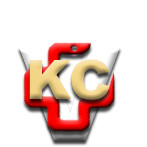 КЛИНИЧКИ ЦЕНТАР ВОЈВОДИНЕАутономна покрајина Војводина, Република СрбијаХајдук Вељкова 1, 21000 Нови Сад,т: +381 21/484 3 484 e-адреса: uprava@kcv.rswww.kcv.rs